HUBUNGAN ANTARA PENGELOLAAN DIRI DENGAN KREATIVITAS SISWA DI KELAS XIDI MAN KUTACANESKRIPSIOLEHWAPI HAPIJARNPM. 141484014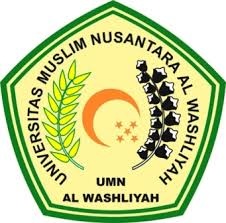 FAKULTAS KEGURUAN ILMU PENDIDIKANUNIVERSITAS MUSLIM NUSANTARA AL-WASHLIYAHMEDAN2020